Supplementary Figure 1: Categories of public and patient perspectives in HTA 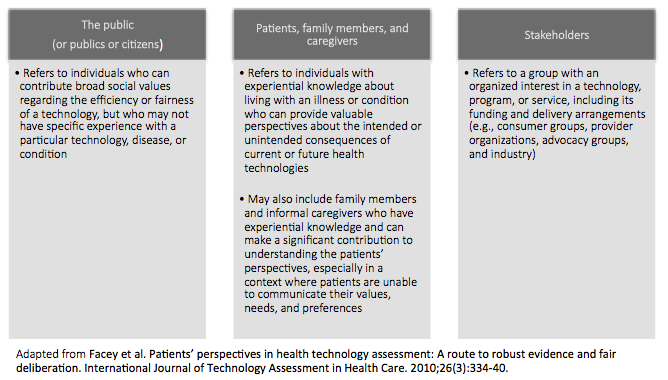 